В помощь учителю истории и обществознанияИспользование цифровых образовательных ресурсов (ЦОР) на уроках и во внеурочной образовательной деятельностиНормативная база использования ЦОРНа современном этапе развития России, определяемом масштабными социально-экономическими преобразованиями внутри страны и общемировыми тенденциями, осуществляется переход от индустриального к информационному обществу. В настоящее время в России реализуется ряд инициатив, направленных на создание необходимых условий для развития в стране цифровой экономики, что повышает конкурентоспособность России, качество жизни граждан, обеспечивает экономический рост и национальный суверенитет. В первую очередь это «Стратегия развития информационного общества в Российской Федерации на 2017-2030 годы» (Указ Президента РФ от 9 мая 2017 г. № 203) и программа «Цифровая экономика Российской Федерации» (распоряжение правительства РФ от 28 июля 2017 г. № 1632-р).Для цифровой экономики нужны компетентные кадры. А для их подготовки необходимо должным образом модернизировать систему образования и профессиональной подготовки, привести образовательные программы в соответствие с нуждами цифровой экономики, широко внедрить цифровые инструменты учебной деятельности и целостно включить их в информационную среду, обеспечить возможность обучения граждан по индивидуальному учебному плану в течение всей жизни – в любое время и в любом месте. Одним из мощных ресурсов преобразования в сфере образования является информатизация образования – целенаправленно организованный процесс обеспечения сферы образования методологией, технологией и практикой создания и оптимального использования научно-педагогических, учебно-методических разработок, ориентированных на реализацию возможностей информационных и коммуникационных технологий (ИКТ), применяемых в комфортных и здоровьесберегающих условиях. Изменения, которые происходят в системе образования в  настоящее время, касаются не только оборудования, качества сети интернет, электронных образовательных ресурсов, но в первую очередь самого учителя: его готовности на компетентностном и личностном уровне принять изменения, быть в них успешным профессионалом.В «Концепции модернизации российского образования на период до 2020 года» роль информационно-коммуникационных технологий в обеспечении современного качества образования рассматривается как ключевой элемент развития современной школы. Необходимость широкого использования информационных технологий и цифровых образовательных ресурсов в общеобразовательных организациях прямо определяется требованиями к результатам реализации основной образовательной программы, определяемым ФГОС.Правительству Российской Федерации поручено:- обеспечение ускоренного внедрения цифровых технологий в экономике и социальной сфере;- обеспечение глобальной конкурентоспособности российского образования, вхождение Российской Федерации в число 10 ведущих стран мира по качеству общего образования;- создание современной и безопасной цифровой образовательной среды, обеспечивающей высокое качество и доступность образования всех видов и уровней (Указ Президента Российской Федерации от 7 мая 2018 года № 204 «О национальных целях и стратегических задачах развития Российской Федерации на период до 2024 года»).Приоритетным является проект «Современная цифровая образовательная среда в Российской Федерации», направленный на решение части проблем информатизации образования.В рамках реализации этого проекта с 2018 года стартовал проект «Цифровая школа», рассчитанный на период до 2025 года. К этому времени должны быть созданы условия, обеспечивающие равный доступ обучающихся к качественному общему образованию, а также возможность использования цифровых образовательных ресурсов (ЦОР) во всех школах.«Реализация проекта «Цифровая школа» предусматривает максимально эффективное использование цифровых образовательных материалов в структуре педагогической работы, ресурсов Российской электронной школы, в которой заключен значительный объем онлайн-материалов для учащихся и учителей» (из выступления Ольги Юрьевны Васильевой, Министра просвещения Российской Федерации, на Петербургском международном экономическом форуме).Целевые ориентиры проекта «Цифровая школа»:- новые цифровые «стимулы» в системе образования;- целеполагание на различных этапах урока/внеурочного мероприятия и выбор формата медиадидактического (цифрового) материала;- различие целей учителя и целей ученика;- проектные технологии в создании цифрового контента: авторская (учительская) проектная деятельность и медиапроектирование совместно с обучающимися;- медиапроектирование как педагогическая технология;- формирование метапредметных компетенций у школьников.С развитием новейших технологий учителям становится все сложнее поддерживать интерес учеников к обучению. Они должны создавать новейшие условия и ситуации, в которых каждый ученик будет привлечен к учебному процессу, способствующему его всестороннему развитию.Современные педагоги осуществляют активный поиск механизмов и технологий привлечения учеников к учебной деятельности, что обусловлено необходимостью формирования как их предметных, учебных, так и жизненных компетентностей.Наступит время, когда к любому предмету любого уровня образования будут готовы комплекты цифровых дидактических материалов, полностью описана методика их применения, разработаны планы уроков.Но уже сейчас педагоги не хотят отставать от учеников, которые чувствуют себя более уверенно в цифровом мире.Современный педагог должен уже сегодня эффективно использовать, разрабатывать и создавать цифровые образовательные материалы и ресурсы.Преимущества образовательного процесса с применением ЦОРПрименение ЦОР на уроках усиливает положительную мотивацию обучения, активизирует познавательную деятельность учащихся.Использование ЦОР позволяет проводить уроки на высоком эстетическом и эмоциональном уровне; обеспечивает наглядность, визуализацию, привлечение большого количества дидактического материала.Повышается объем выполняемой работы на уроке в 1,5-2 раза; обеспечивается высокая степень дифференциации, индивидуализации обучения.Расширяется возможность самостоятельной деятельности; формируются навыки подлинно проектно-исследовательской деятельности.Обеспечивается доступ к различным справочным системам, электронным библиотекам, другим информационным ресурсам.С применением ЦОР учебный процесс направлен на развитие логического и критического мышления, воображения, самостоятельности.Использование ЦОР способствует повышению качества образования, увеличивает возможность проведения интегрированных уроков, повышает результативность проектной деятельности, а также совместной медиапроектной деятельности педагога и обучающихся.Успешное развитие познавательной активности и самостоятельности учащихся возможно тогда, когда учебный процесс организован как интенсивная интеллектуальная деятельность каждого ребёнка с учётом его особенностей и возможностей с использованием различных современных средств.Виды ЦОРЦОР, созданные для работы под управлением программной среды («профессиональные» ЦОР).Существуют цифровые образовательные ресурсы, которые созданы для работы в некоей программной среде и представляют собой файлы данных, подготовленных в таком формате, который соответствует этой программной среде. Поэтому для работы с такими ЦОРами всегда требуется либо соответствующее программное обеспечение (способное работать с такими файлами), либо (что более предпочтительно) некая универсальная оболочка, специально предназначенная для формирования на компьютере требуемого комплекта ЦОР, их упорядоченного хранения, поиска и воспроизведения, а также (желательно) обеспечивающая контроль знаний и предоставляющая ряд функций для управления проведением учебного процесса.Категории ЦОР, работающих под управлением программных сред:1. ЦОР – как отдельные «цифровые содержательные модули», поддерживающие изучение какого-либо конкретного фрагмента соответствующей учебной темы, жестко привязанные к конкретному учебнику по соответствующему предмету и сопровождаемые соответствующей методической поддержкой.2. ИУМК («инновационные учебно-методические комплексы») – как совокупности электронных компонентов, обязательно покрывающих весь спектр тем, изучаемых в рамках базовой учебной программы для соответствующего класса (возрастного уровня), реализующих все требуемые функции (от предоставления учебного материала до контроля полученных знаний) и содержащих в себе «инновационный» потенциал, позволяющий усовершенствовать учебный процесс и «бумажное» методическое сопровождение.3. ИИСС (информационные источники сложной структуры) – своего рода аналог рубрики «разное», куда могут быть отнесены различные информационные объекты, затрагивающие лишь часть тем базового стандарта, расширяющие их, предоставляющие дополнительный и справочный материал, часто носящие (в содержательном плане) комплексный, интегративный характер и не обязательно жестко привязанные к учебникам.К особенностям таких ЦОР относятся:- метаописание объектов в соответствии с неким общепринятым шаблоном (включая «привязку» цифрового объекта к конкретной теме единого рубрикатора, однозначно определяющего роль и место данного объекта в учебном процессе по данному предмету).- ЦОР должен представлять собой только лишь некоторые файлы данных, подготовленные в таком формате, который соответствовал бы заранее оговоренному допустимому перечню.Примером программной среды для работы с ЦОРами может служить «1С: Образование 4. Школа».Одним из компонентов этой системы является среда разработчика ЦОР – простая в освоении и в использовании и вместе с тем достаточно «профессиональная», которая позволит учителям и учащимся не только создавать собственные цифровые ресурсы, но и оформлять их в соответствии с принятыми для Единой коллекции ЦОР стандартами (регламентом), сопровождать эти ресурсы требуемыми метаописаниями и привязкой к единым рубрикаторам, а также формировать «дистрибутивы» этих ресурсов для обмена ими с другими учителями. Само представление учебного материала в виде ЦОР призвано придать этому материалу какие-то новые качества, которыми не обладает этот же материал при его традиционном представлении – на страницах учебника, энциклопедии, плаката или слайда – и даже при его представлении в виде обычной «аналоговой» аудио- или видеозаписи.ЦОР, разработанные педагогами с использованием компьютерных программКомпьютерные программы, используемые для разработки и создания ЦОР, можно разбить на три большие группы: презентации, информационно-обучающие, тестирующие.2.1. Мультимедийная интерактивная презентация — средство развития познавательной активности учащихся при изучении предмета. Это наглядность, дающая возможность учителю выстроить объяснение на уроке логично, научно с использованием видеофрагментов. При такой организации материала включаются три вида памяти учеников: зрительная, слуховая, моторная. Презентация дает возможность рассмотреть сложный материал поэтапно, обратиться не только к текущему материалу, но и повторить предыдущую тему. При закреплении можно более детально остановиться на вопросах, вызывающих затруднения у школьников. Использование анимационных эффектов способствует повышению интереса учащихся к изучаемой теме.Мультимедийную технологию можно рассматривать как объяснительно-иллюстративный метод обучения, основным назначением которого является организация усвоения учащимися информации путем сообщения учебного материала и обеспечения его успешного восприятия, усиливающегося при подключении зрительной памяти. Одновременное использование аудио и видеоинформации повышает запоминаемость до 30–50 %. Мультимедиа-программы представляют информацию в различных формах и тем самым повышают эффективность процесса обучения.С методических позиций мультимедиа имеют следующие демонстрационные преимущества: - представляют в трехмерном пространстве информацию, которая может быть дозирована в соответствии с особенностями процесса обучения;- с помощью слайдов можно применять разнообразные формы организации познавательной деятельности: фронтальную, групповую, индивидуальную;- можно использовать различные видеофрагменты, картинки, схемы, диаграммы, показывать опыты, которые по требованиям охраны труда нельзя проводить в школе.При этом необходимо учесть ряд основных требований:- слайд должен содержать минимально возможное количество слов, для надписей и заголовков следует употреблять четкий крупный шрифт, ограничивать использование текста. Лаконичность — одно из исходных требований при разработке презентации;- размер букв, цифр, знаков, их контрастность определяются возможностью их четкого рассмотрения с последнего ряда парт. Предпочтительна заливка фона, букв, линий краской спокойного «неядовитого» цвета, не вызывающего раздражения и утомления глаз. Для лучшего усвоения учащимися знаний следует предлагать слайды, оформленные в одном тоне;- для оформления фона можно использовать различные картинки, но так, чтобы фоновый рисунок не отвлекал внимание учащихся от текста;- чертежи, рисунки, фотографии и другие иллюстративные материалы должны по возможности иметь максимальный размер, равномерно заполнять все экранное поле;- нельзя перегружать слайды зрительной информацией;- звуковое сопровождение слайдов не должно быть резким, отвлекающим;- на просмотр одного слайда следует отводить достаточно времени (не менее 2–3 мин), чтобы учащиеся могли сконцентрировать внимание на экранном изображении, проследить последовательность действий, рассмотреть все элементы слайда, зафиксировать конечный результат, сделать записи в рабочих тетрадях.2.2. Учебные видеоролики (видеоуроки)Одним из наиболее актуальных средств обучения являются видеоуроки, позволяющие сделать учебные занятия более интересными, динамичными и убедительными, а огромный поток изучаемой информации легко доступным. Такой методический прием, как видео- обучение позволяет сделать учебный материал более наглядным и может являться важным инструментом для самостоятельной подготовки обучающихся. Также данный подход можно использовать как одну из форм дистанционного обучения.Актуальность внедрения видеоуроков в обучение обуславливается следующим причинами: - при изучении учебного материала в формате видео обучающийся может регулировать процесс обучения, именно, пересматривать видеоматериал с необходимого места, приостанавливать просмотр, тем самым детально изучить непонятные (сложные) или особенно важные ему моменты;- эффективность видеоуроков возрастает благодаря тому, что обучающийся воспринимает данный ему материал двумя органами чувств – зрение и слух, поэтому такой материал содержит большее количество информации, чем отдельно взятые текстовое изложение или аудио сопровождение (комментарии);- изучение видеоуроков позволит обучающемуся увидеть теоретическую и практическую часть занятия, наблюдая при этом его реальный процесс, тем самым понять и закрепить продемонстрированный материал, а также оценить временные затраты при решении конкретной практической задачи;- обучение может проходить в любое удобное время и место, создавая при этом у обучающегося чувство личного присутствия на занятии. Видеоуроки все больше и больше применяются в учебных целях, тем более что современные мультимедийные технологии позволяют создавать материал высокого качества.Для создания видеоуроков используются технические и программные средства. К техническим средствам создания уроков относятся:- видеоаппаратура (видеокамеры, фотокамеры);- аудиоаппаратура (микрофоны, микшеры);- компьютеры.К программным средствам можно отнести: ПО записи видео- и аудиоматериалов с периферийных устройств; ПО создания видео- и аудиоматериалов; ПО обработки видео- и аудиоматериалов (Киностудии Windows Live, VideoPad Video Editor, Camtasia Studio, Vegas Pro).Можно выделить два метода для создания видеоуроков:- запись видео при помощи видеокамеры;- запись сигнала с аппаратуры, которая выдает изображение, как правило, это монитор компьютера.Первый способ использует видеокамеру для записи. Особенностью данного способа является: выбор характера изображения и кадра, определение правильных фокусировки, композиции, светоосвещения, что очень затруднительно не профессионалу.Во втором случае используется скринкаст. Скринкаст (англ. screencast) – цифровая видеозапись информации, выводимой на экран компьютера, также известная как videoscreencaptur (досл. «видеозахват экрана»). Часто сопровождается голосовыми комментариями. Для создания скринкастов используют не web или видеокамеры, а специальное ПО.При создании видеоурока целесообразно применять смешанный метод, который можно назвать словесно-иллюстративным, так как основным инструментом преподавателя является слово в сочетании с наглядностью, которая предоставляется техническими возможностями видеоурока.Особое внимание стоит уделить четкому, дикторскому изложению материала, т.к. применение словесно-иллюстративного метода изложения материала видеоурока требует: точного и чёткого формулирования сути изучаемого вопроса; использования сравнения, сопоставления, аналогии; привлечения ярких примеров; логики изложения. Чтобы привлечь внимание слушателей и не допускать ошибок в произношении терминов и определений, необходимо несколько раз прорепетировать учебный материал вслух. При разработке видеоуроков помимо требований к содержанию учебного материала следует руководствоваться и рекомендациями к созданию видеоуроков, что позволит сделать их привлекательнее для обучающихся, а учебный материал доступнее для восприятия. Поскольку человеку сложно сконцентрировать внимание на одном предмете более чем на 12–15 минут продолжительность видеоурока должна укладываться в эти временные рамки.Создание видеоуроков поможет организовать учебный процесс, наладить связь с обучающимися, пропускающими занятия. Применение на своих занятиях нестандартных форм обучения резко повысит интерес обучающихся к предмету, снизит рутинность восприятия и обработки учебной информации. Тщательно разработанный и реализованный видеоурок позволяет нагляднее предоставить учебный материал, акцентировав внимание обучающихся на наиболее важных моментах, и повысить мотивацию к его изучению. Также видеоуроки полезны тем, что появляется возможность использования учебного материала для обучающихся с ограниченными возможностями здоровья и оптимизируется процесс обучения для отстающих обучающихся.2.3. Информационно-обучающие программы позволяют моделировать и наглядно демонстрировать содержание изучаемых тем, полностью реализовать принцип адаптивности к индивидуальным возможностям ребенка, соответствовать индивидуальному темпу учебно-познавательной деятельности. Обучение носит диалоговый характер, при котором учитель в любой момент может внести в него необходимые коррективы. На уроках могут оптимально сочетаться индивидуальная и групповая формы работы. Ученики находятся в состоянии психологического комфорта. Таким образом, достигаются идеальные варианты индивидуального обучения с использованием визуальных и слуховых образов.2.4. Тестирующие программы (типа «Репетитор») обеспечивают строго индивидуальные и дифференцированные диагностику и контроль знаний учащихся.Преимущества тестирования: объективность, простота, массовость.ЦОР, созданные педагогами с использованием новых технологических инструментов – интернет-сервисов Web 2.0Все интернет-сервисы (программы Web 2.0) работают онлайн, и не требуют установки программного обеспечения на компьютере, необходимо только устойчивое подключение к интернету.Применяя современные интернет-сервисы, педагог в полной мере может реализовать в образовательном процессе интерактивные технологии, технологии опережающего обучения, мобильного обучения, игровые технологии.Примеры сервисов Web 2.0 по тематическим группам:интерактивные формы (задания, тесты, опросы, викторины онлайн) как инструменты взаимодействия со всеми участниками образовательного процесса (онлайн-сервисы Learning apps, Class Tools, Online Test Pad, Wizer me, kahoot.com, ресурсы Google);виртуальные доски (https://www.twiddla.com/, http://flockdraw.com, https://ru.padlet.com, https://awwapp.com, https://www.triventy.com, https://quizizz.com, https://get.plickers.com);визуализация данных, информации, процессов и т.д. (cкрайбинг, сторителлинг, QR-коды, инфографика) (https://www.mindomo.com/ru, https://www.draw.io, https://wordart.com, http://qrcoder.ru, https://www.powtoon.com/, https://www.videoscribe.com);вебинары, консультирование, конференции, встречи (http://quatla.com/edu/descr, http://www.anymeeting.com/);сайты, блоги, визитки (https://www.tumblr.com/, http://ru.wix.com/, https://www.canva.com);мультимедиа сервисы (http://www.voki.com/site/products, http://www.mp3cut.ru/);видеосервисы (http://www.loopster.com/, http://www.zentation.com/).графика онлайн (редакторы, анимация, коллажи) (http://createcollage.ru/ http://giiif.ru/)презентации, публикации  (http://www.slideshare.net/, https://www.zoho.com/docs/show.htm, https://www.canva.com/ru)офисные технологии, документ-сервисы (https://onedrive.live.com, http://www.cometdocs.com/)органайзеры, информеры (https://calendar.google.com, http://linoit.com/)работа с группами, планировщики, закладки (http://www.symbaloo.com/, https://www.diigo.com/)Остановимся подробнее на некоторых из них.http://learningapps.org - программа Web 2.0 для создания интерактивных упражнений, применяемых для разнообразных форм учебного процесса, например, для уроков в игровой форме.Созданные в этом сервисе электронные дидактические материалы можно использовать в работе с интерактивной доской или как индивидуальные упражнения для учеников.Пользоваться созданными продуктами может каждый. Есть возможность сотрудничать с коллегами не только из своей образовательной организации, но и со всего мира, используя Интернет. Учитель может работать с группами обучающихся, быстро создавать упражнения на уроке, задавать домашние задания, получать гиперссылку от учеников и проверять выполнение задания.Есть также возможность использовать иллюстративные, видео- и аудио-материалы.https://kahoot.com - бесплатная платформа для обучения в игровой форме, которая подходит для любого учебного предмета и любого возраста.Использование этого инструмента является прекрасной заменой покупке дорогостоящих пультов для системы обратной связи в классе. Все, что вам понадобится - это свой компьютер, проектор и наличие смартфонов у ребят в классе. Процесс проверки понимания или обсуждение какого-то вопроса превратится в настоящую увлекательную игру.https://wordart.com - онлайн-генератор облака слов. Данный веб-сервис позволяет создать привлекательные словесные облака, которые можно использовать для создания временного текстового наполнения. Многие разработчики используют временное текстовое наполнение при создании сайтов, чтобы наглядно продемонстрировать дизайн во всей его красе.Может быть полезен педагогу для визуализации данных, информации, процессов и т.д.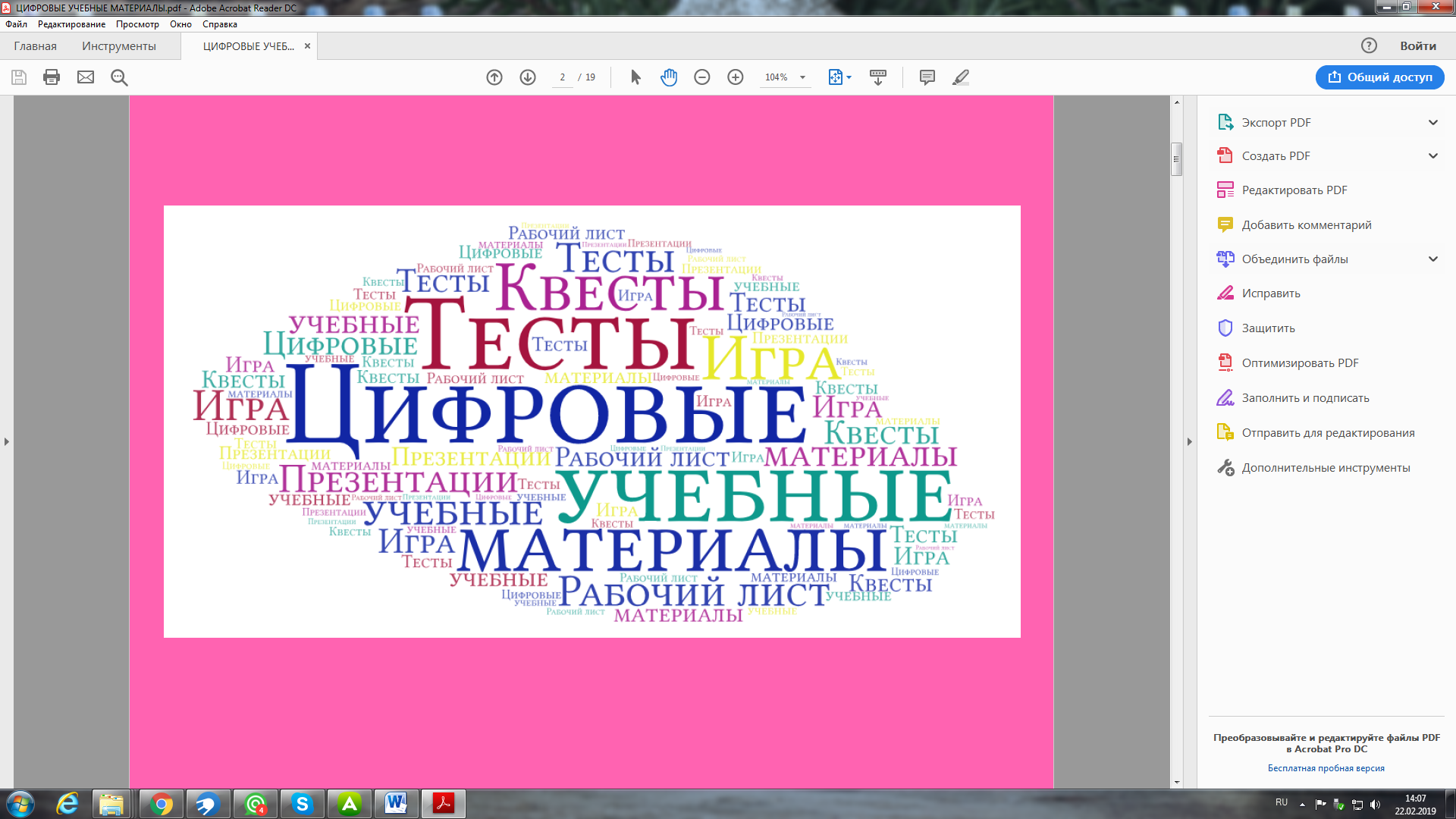 https://www.canva.com - онлайновый конструктор для создания баннеров, визиток, иллюстраций и постеров.Если вы думаете, что дизайнерские задачи приходится решать только специально обученным работникам, то вы сильно ошибаетесь. Каждый из нас, рано или поздно, сталкивается с необходимостью сделать визитку, объявление, создать презентацию, инфографику или коллаж. И если одни от рождения имеют дар даже в Paint и Блокноте создавать вполне достойные продукты, то другим очень бы пригодились специальные инструменты, помогающие без долгой подготовки и профессиональных навыков решать поставленные задачи.Веб-сервис Canva именно таковым и является. При работе с ним всего за несколько минут можно создать визитку, объявление, баннер или иллюстрацию, ничем не уступающую профессиональным работам.https://www.google.ru/,  sites.google.com - сервисы Google — веб-приложения, требующие от пользователя только наличия браузера, в котором они работают, и интернет-подключения. Это позволяет использовать данные в любой точке планеты и не быть привязанным к одному компьютеру. Главное преимущество служб Google заключается в том, что все они объединены и держатся на одном аккаунте — аккаунте Google. Так, нужно только один раз зарегистрироваться для возможности пользоваться персонализированным веб-поиском, электронной почтой, облачным хранилищем и многим другим.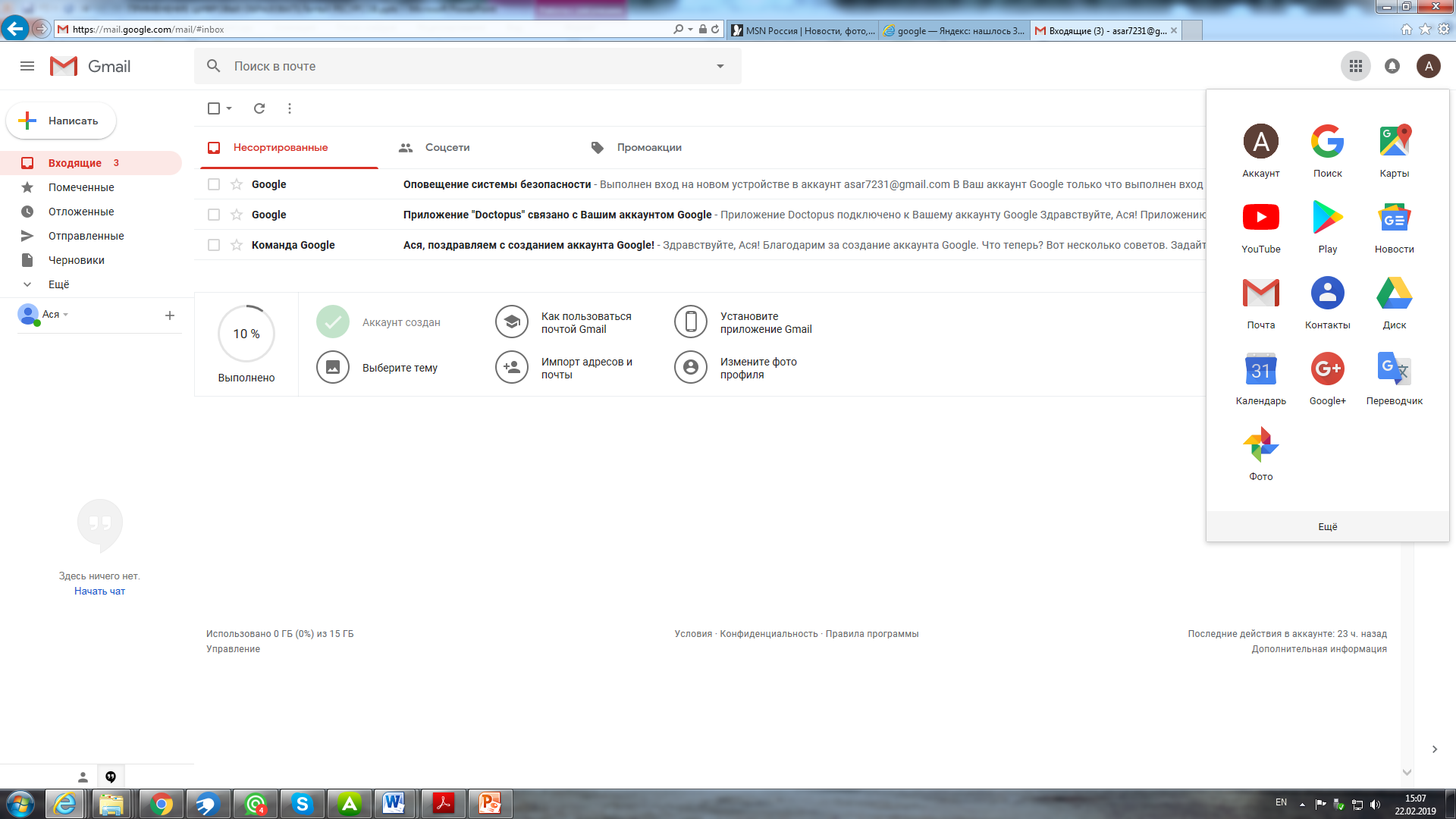 Помимо созданных в облачном хранилище документов, таблиц, презентаций, педагогу очень пригодятся формы для создания интерактивных викторин, опросов и тестов. А такой сервис, как sites.google.com может быть использован для создания образовательного веб-квеста.http://www.zentation.com/ - онлайн сервис для синхронизации слайдов презентации с видео, что зрительно создает ощущение работы с лектором, который работает с презентационным материалом.Технология Zentation позволяет синхронизировать видео и слайды без технических знаний. С помощью этого сервиса легко создавать высококачественные видеоуроки, вебинары, веб-трансляции, организовать электронное обучение.Для этого нужно:1. Загрузить видео 2. Загрузить презентацию PowerPoint3. Синхронизировать ихПреимущества:нет программного обеспечения для установкипростота в использованиине требует специальных технических знаний нет необходимости покупать отдельные услуги хостинга.Во время создания презентации в слайды позволяется вставлять видео с YouTube, посредством копирования URL. После завершения готовой работой можно поделиться в социальных сетях и на других интернет-ресурсах.Платформа izi.travel – бесплатный интернет-сервис для создания аудио-, видео- гидов https://izi.travel/ru/creatПозволяет создавать учебный	 контент для организации смешанного и мобильного обучения. Поддерживает текстовый, аудио, видео форматы информации. Система имеет возможность озвучивания загруженного текстового файла (создание аудио текста). Есть возможность создания тестов для получения мгновенной обратной связи.Сервис поддерживает три типа аудиогидов:- музей (аудиогид внутри помещения);- тур (аудиогид на открытой местности);- достопримечательность (отдельная аудиоистория).Формы использования:- образовательные веб-квесты;- образовательный геокешинг (например, урок-путешествие, урок-экскурсия и т.д.);- лингвострановедение.Сервис позволяет превратить учебу в увлекательное действие, вовлечь детей в разные виды деятельности, мотивировать их познавательную активность, развивать умения и способности, установить связь между учебой и реальной жизнью, изучить объекты, явления, процессы в естественной среде. При этом реализуются такие дидактические принципы как наглядность, доступность, научность, связь теории и практики.Нестандартные форматы цифрового контента и их применение в образовательном процессеЦифровизация школы ориентирована на доступность информации в различных ее формах – не только в текстовой, но и звуковой, визуальной.Форматы цифрового контента, которые можно использовать при совместном медиапроектировании с обучающимися:- лайфхак (блог полезных советов), селфи-дневник как основу УУД (универсальных учебных действий);- мемы и гифки как визуальные маркеры понятий и явлений;- сайты и блоги как развитие навыков систематизации и обобщения материала в интерактивной форме;- буктрейлеры (видеоролики-миниатюры), медиаиллюстрации к различным этапам урока как визуализация их содержания.Стратегия медиапроектирования совместно с обучающимися базируется на: - учете особенностей возраста, мотивации обучения, способов восприятия информации;- включения содержания обучения в контекст решения жизненных задач;- целенаправленной организации и планомерном  развитии учебной деятельности;- признании решающей роли учебного сотрудничества в достижении учебных целей.Медиапроектирование – это совместная детско-взрослая деятельность. Очень важно помнить о том, что ребенок – всегда автор проекта, автор идеи! Взрослый может выступать в роли руководителя проекта, в роли помощника, осуществляющего технологическое сопровождение проекта.При этом ребенок занимается активной поисковой деятельностью, учится сотрудничеству, взаимодействию в команде, получает навыки самопрезентации проекта.Медиапроектная деятельность – это деятельность в медийном пространстве, это развитие метапредметных знаний и умений.Например, создание буктрейлера предполагает следующие знания и умения:- знать содержание книги и уметь рассказать о ней так, чтобы, не пересказывая сюжет, остановиться на самом интересном месте, тем самым побудив прочитать именно эту книгу;- подобрать визуальный ряд для создания видеоролика (фрагменты мультфильмов, иллюстрации, создание ребенком собственных рисунков по содержанию книги; создание графических объектов: сканирование, фотографирование и т.д.);- создать презентацию;-  выбрать звуковое сопровождение;- записать аудио- сопровождение: голосовое, звуковое, музыкальное; свести  аудио- ряд;- осуществить процесс видеомонтажа.Ребенок должен понимать, что компьютер – это инструмент для достижения его цели.Таким образом, в современной парадигме цифрового образования при разработке уроков и моделирования цифрового контента учителя могут использовать:редактор презентаций Microsoft Office PowerPoint для создания интерактивных заданий, мемов, инфографики;видеоредакторы для создания медиаиллюстраций и буктрейлеров;конструкторы Google, Wix для создания персональных сайтов, блогов, интерактивных опросников.К успешным формам работы можно отнести разработку групповых проектов, при создании которых могут использоваться возможности мессенджеров и социальных сетей; электронные конференции с коллективным участием в них школьников; поиск мультимедиа-ресурсов для создания медиадидактических (цифровых) материалов; создание презентаций и видеороликов учащимися и т.п. При желании учитель может, например, организовать сюжетно-ролевые игры в ходе коллективного решения задач на основе общения, опосредованного компьютером, — между отдельными учениками, группами учащихся, смежными классами. Использование же интерактивной доски поможет учителю значительно интенсифицировать процесс обучения, сделать более эффективными фронтальные формы работы. Все это усилит эмоциональную составляющую учебного процесса, позволит по-новому мотивировать и активизировать поисковую деятельность учащихся, сделать ее для них более привлекательной.Введение новых ФГОС изменило методологию образования, перестроило учебно-воспитательный процесс. Развитие сетевого взаимодействия педагогов и родителей – это инновационный шаг, возможность работать в едином направлении не только в назначенном времени, но и в назначенном месте.Цифровые ресурсы и материалы можно и нужно использовать в работе с родителями.Информационное пространство взаимодействия «образовательное учреждение – родитель/законный представитель»:- мессенджеры, блоги, сайты;- продуктивное сотрудничество с родителями через  интерактивные опросы;- медиапроектирование вместе с родителями. Родительские клубы как форма поддержки медиапроектирования с обучающимися.Использование цифровых образовательных ресурсов на уроках  истории и обществознанияУчебная дисциплина «история» выполняет мировоззренческую задачу, способствует формированию представления об окружающем мире, причинно-следственных связях, развитии человеческого общества, становлении современной цивилизации.В преподавании истории большое значение имеет использование наглядных пособий, которыми являются исторические карты, иллюстративный материал, аудио и видео материалы.Особо актуален вопрос использования ЦОР на уроках обществознания, т.к. обществоведческие науки, включая описание прошлого и настоящего, оперируют точными понятиями, датами, цифрами. Использование электронных работ позволяет существенно повысить наглядность изложения материала и привлечь внимание учащихся к изучаемой теме. С помощью наглядных пособий у обучающихся создается достоверный образ эпохи, формируется личностное отношение к историческим деятелям, способствует развитию образного мышления. При этом использование компьютера позволяет при подготовке к уроку создавать оригинальные авторские модели уроков, максимально учитывая специфику учебных групп и способности, уровень обученности, склонности отдельных учащихся, охватывать наибольший объем используемого на уроке дидактического наглядного материала.Использование информационно-коммуникационных технологий в преподавании истории позволяет развивать познавательные навыки обучающихся, умения самостоятельно конструировать свои знания, ориентироваться в информационном пространстве, уметь видеть, сформулировать и решить проблему. Результат очевиден – обучающиеся овладевают приемами учебной деятельности, навыками анализа и отбора информации. Именно это и формирует «компетенцию».Современное обучение сегодня трудно представить без технологии мультимедиа. Использование мультимедиа на уроках – это требование сегодняшнего дня, с одной стороны, и огромная помощь в работе учителя, с другой. Это является одним из важнейших аспектов совершенствования и оптимизации учебного процесса, обогащение арсенала методических средств и приёмов, позволяющих разнообразить формы работы и сделать урок интересным и запоминающим для учащихся. Мультимедийность облегчает процесс запоминания, позволяет сделать урок более динамичным, «погрузить» ученика в обстановку какой-либо исторической эпохи, создать иллюзию соприсутствия, сопереживания, содействует становлению объемных и ярких представлений о прошлом. Можно выделить наиболее существенные преимущества использования мультимедийных средств обучения в преподавании истории:- Мультимедийные технологии позволяют интегрально представлять исторические знания. Мультимедийное учебное пособие в состоянии представлять исторические факты, события, документы, комментарии и интерпретации во взаимосвязи, т. е. представлять их в интегральном, а не разобщенном виде. Здесь открываются возможности для соотнесения знаний об историческом предмете, накопленные в разные исторические времена и в разных исследовательских школах.- Знания представлены в определенном контексте. Контекстом служат не только комментарии, но и многие другие сюжеты (рисунки, звуковые вставки анимация, портреты и пр.), раскрывающие предмет с разных сторон. Создается сетевая структура информации, обладающая большой информационной насыщенностью и дополнительным смысловым потенциалом, чем отдельно взятые предметы в своей сумме.- Знания приобретаются по разным каналам восприятия (зрительным, аудитивным и т. п.), они лучше усваиваются, запоминаются на более долгий срок.- Восприятие, интерпретация и освоение исторических знаний на базе мультимедиа реализуется не только когнитивным способом, но и созерцательным путем. Реконструкция истории, как важнейший шаг в выработке исторического сознания, может пользоваться наглядными примерами виртуально реконструкции в компьютере, что облегчит интеллектуальную деятельность учащегося.Примеры некоторых мультимедийных дисков и тренажеров:«Всеобщая история». Разработчиком пособия является компания «Кордис & Медиа». Серия состоит из следующих электронных учебников: История древнего мира, 5 класс; История средних веков, 6 класс; История нового времени, 7–8 классы. В составе издания обширные учебные материалы. Есть дополнительные интересные справки. Все материалы богато иллюстрированы. «Экранные» инсталляции и ролевые игры, возможности сопоставительного анализа исторических источников, «конструктор» собственных рассказов значительно расширяют интерактивные возможности знакомства со всеобщей историей. Каждый диск имеет большое количество тестов по теме для проверки знаний практически к каждому уроку. Образовательный комплекс (ОК) «Российская и всеобщая история, 6 кл.» предназначен для изучения, повторения и закрепления учебного материала по российской и всеобщей истории для 6-го класса. ОК включает в себя уроки по каждой теме курса, содержащие учебные тексты, анимированные исторические презентации на основе карт, схем, иллюстраций, задания-тренажеры, словарь. Текст, методический аппарат и иллюстративный ряд рассчитаны на личностно-ориентированное обучение в технологии проблемного диалога. С помощью ОК ученик может подготовиться к контрольным работам и самостоятельно изучить пропущенный материал; учитель сможет полностью обеспечить учебный процесс необходимыми материалами.В составе образовательного комплекса: 60 интерактивных уроков,85 анимированных исторических презентаций на основе карт, схем, иллюстраций, 53 учебных текста, более 200 разноуровневых тестов-тренажеров, более 100 заданий к историческим текстам с механизмом самопроверки результатов, 600 иллюстраций, 170 определений. Интерактивные карты по истории «Всеобщая история» (ЗАО «1С».2009–2010). Издание имеет 40 карт по истории древнего мира, средних веков, нового и новейшего времени. Каждая карта дается в двух вариантах: контрольное задание и тренажерное задание с подсказкой. Одно но: вопросы достаточно сложные. Электронное учебное издание «Отечественная история (до начала ХХ века)»; Содержание диска соответствует стандарту исторического образования для средней школы. В состав УЭИ входят: 40 тем; лента времени; хронологическая таблица; 700 иллюстраций;30 аудио- и видеофрагментов; 45 исторических карт сражений;300 исторических источников; 400 биографий; словарь терминов и система проверки знаний.Компакт-диски (электронное приложение) к курсу «ОРКСЭ» (6 модулей): ЗАО «Образование Медиа», ОАО Издательство «Просвещение» и т. д. Таких ЭОР сейчас большое количество, но у них есть типичные недостатки мультимедийных энциклопедий: значительный субъективизм авторов в отборе материалов и в принципах организации такого отбора, но в целом компьютерные учебники позволяют облегчить усвоение обширного материала и автоматизировать контроль за усвоением пройденного материала. Они являются одновременно учебником, рабочей тетрадью, атласом, хрестоматией, справочником и учебным видеофильмом. Электронный учебник позволяет ученику подготовиться к участию в олимпиаде, но и удобен при подготовке к ЕГЭ.Презентации — один из самых распространенных видов обучающих ресурсов, призванных помочь в первую очередь в объяснении нового материала. Емкость, функциональность, относительная простота в использовании на уроке сделали их также и неотъемлемой частью почти всех комплексных ресурсов. К настоящему времени в сети Интернет размещено большое количество презентаций.Одна из актуальных форм обучения, стимулирующих учащихся к творческой деятельности, это создание ими собственных презентаций. Могут создаваться презентации, содержащие схемы, таблицы, изображения воинов в костюмах, в доспехах, изображения античных статуй. Здесь каждый имеет возможность самостоятельного выбора формы представления материала и дизайна слайдов. Кроме того он имеет возможность использовать все возможные средства мультимедиа, для того, чтобы сделать материал наиболее зрелищным. Здесь ребята проявляют свое творчество. Ищут материал для защиты, работая в интернете.Применение презентаций на уроках и внеклассной работы по предмету: - создает условия для переживания учащимися ситуации успеха в процессе учебной деятельности;- позволяет активизировать познавательную деятельность учащихся;- повышает мотивацию к истории, обществознанию и праву;- стимулирует учащихся к творческой деятельности.Предполагается, что сотрудничество, взаимодействие, активность учителя и учащихся за сравнительно короткий промежуток времени обеспечивает формирование и развитие информационно-коммуникативных компетенций, определяющих успешность той или иной деятельности школьника.Применение ЦОР в практике преподавания истории и обществознания способствуют повышению интеллектуальной активности учащихся, следовательно, и эффективности урока. Даже самые пассивные учащиеся включаются в активную деятельность с огромным желанием, у них наблюдается развитие навыков оригинального мышления, творческого подхода к решаемым проблемам.При разработке ЦОР выделены следующие дидактические            направления:- обучение предметному языку через включение в ЦОР словаря по теме. Например, тема «Культура древней Греции»: после знакомства со словарем дается задание: выберите 5 основных ключевых понятий темы;- работа на компьютере при подготовке к уроку. Например, по теме «Культура древнего Рима» обучающиеся предварительно самостоятельно знакомятся со словарем и проверяют себя с помощью контролирующей части;- обучение устной самостоятельной связной речи обучающихся. Например, урок по теме «Славяне в раннем Средневековье». Дается задание: используя иллюстрацию, составьте по плану рассказ о жизни славян в Средневековье;- работа по формированию специальных и интеллектуальных умений учащихся (анализ явлений, выявление причинно-следственных связей, составление развернутой характеристики исторического деятеля). Например, тема «Культура древнего Рима». Дается задание: используя информацию на компьютере и текст учебника, составьте характеристику одной из исторических личностей римской истории по предложенному плану.Уроки с применением ЦОР имеют четко сформированные обучающие, развивающие, воспитательные цели и выраженную коррекционную направленность. Вместе с тем, каждый из уроков не равнозначен в плане обучения, развития, воспитания, коррекции. Поэтому, на каких - то занятиях приоритет отдается обучающим задачам, на других развивающим.Часто обучающиеся испытывают значительные затруднения при самостоятельном составлении рассказов. Поэтому, многие ЦОР отличаются коррекционной направленностью в плане развития речи. Например, такие ЦОР, как «Русская изба», «Замок феодала», «Возрождение» предусматривают такие виды работ, как составление рассказа по опорным словам, с помощью памятки «рассказ по исторической картине», работа с деформированным текстом, и т.д. Получая при этом слухо-зрительную и лексическую помощь от компьютера, обучающиеся уже на начальном этапе обучения истории не просто заучивают отдельную учебную информацию, а пытаются самостоятельно, грамотно и связно пересказывать, размышлять и делать выводы и обобщения.ЦОР для уроков истории позволяют реализовать не только обучающие, развивающие, коррекционные цели, но и имеют практические блоки. Именно в практической деятельности обучающиеся закрепляют изученный материал. В большинстве ЦОР практическая часть направлена на развитие речевых, умственных и творческих способностей обучающихся.Огромнейшую роль в использовании ЦОР играет Интернет. Обучающиеся с помощью Интернета ищут редкие издания, первоисточники, которые не встречаются в школьных библиотеках. У обучающихся есть прекрасная возможность познакомиться с этими редкими произведениями, зачитать отрывки на уроке, особо заинтересованные могут скачать редкие произведения на любой CD , DVD носитель и самостоятельно изучить их в домашних условиях. В этом состоит преимущество Интернета, которое позволяет заинтересовать ребят, развить некоторые творческие способности.Методы использования компьютера на уроке, прежде всего, зависят от задач, которые ставит учитель перед обучающимися. ЦОР позволяют организовать познавательную, творческую деятельность обучающегося с помощью диалога, в ходе которого предъявляется учебная информация. Учащимся предлагаются различные задания, контролируется их деятельность и даются по мере необходимости подсказки, помощь, т.е. осуществляется коррекционное воздействие на обучающихся.Современные ЦОР надо использовать не только на уроках, но и давать творческие задания на дом.Использование ЦОР на некоторых этапах урокаВыбор цели применения и места ЦОР на уроке зависит от конкретного плана, разработанного учителем. ЦОР может быть использован в начале урока как диагностическое задание для выявления знаний, освоенных в курсе обществознания основной школы.Закрепление знаний (тесты, карточки, интерактивные задания). Работу с подобными ЦОР на закрепление знаний рекомендуется организовывать индивидуально, в классе, на этапе повторения.Закрепление знаний (презентации, флипчарты). ЦОР организованы в виде нескольких сменяющих друг друга слайдов. Конкретные ЦОР, относящиеся к рассматриваемому типу, могут быть устроены по-разному, однако им присущи общие черты. Так, обычно на первом слайде приводится материал для повторения, в процессе демонстрации этого слайда происходит его обсуждение всем классом под руководством учителя, а на втором приводится задание с использованием материала для повторения.Закрепление знаний (вопрос). Подобные ЦОР рекомендуются в первую очередь для индивидуальной работы.Повторение знаний. Они направлены в первую очередь на повторение тематических групп слов, связанных непосредственно с задаваемым вопросом.Все ЦОР на контроль знаний рекомендуется организовывать индивидуально.ЦОР можно применять также в целях активизации внимания, повышения познавательного интереса, текущего контроля знаний и самопроверки в ходе изучения темы и в процессе закрепления изученного.На уроках истории и обществознания в основном используются:Плакат, или слайд — это аналог обычного плаката. Такой плакат может содержать определение, правило, формулировку теоремы или формулы с иллюстрациями к ним, различные изображения (например, портреты, репродукции, фотографии), а также схемы, таблицы, тексты.Как правило, изображение на слайде статично. Слайды рассчитаны на показ с большого экрана через интерактивную доску, хотя, конечно, можно пользоваться ими и при индивидуальной работе, а также распечатывать.Слайды-иллюстрации в основном созданы на основе красочных энциклопедий, которые желательно иметь и в школьной библиотеке, и дома.Переведенные в цифровой формат, они, бесспорно, будут удобны для частого применения и учителю (можно на основе таких иллюстраций подготовить качественный видеоряд для демонстрации на уроке), и ученику, которому можно не просто выучить материал параграфа, но подготовить собственную презентацию с использованием дополнительных материалов набора (Электронное приложение: энциклопедия Кирилла и Мефодия).Слайд. Задание. Изучение самой сложной темы станет проще и вызовет у школьников живой интерес, если при ее изучении опираться на подборку вопросов и заданий, сопровождаемых красочными рисунками.Схема – это экономный и вместе с тем довольно сложный способ представления информации. Схематизация материала помогает выделить самое существенное, при этом показать наглядно структуру изучаемого объекта или важные связи его с другими сторонами или объектами.Работа со схемами набора аналогична работе с таблицами и диаграммами.Презентации, как правило, реализованы в нескольких форматах: слайд-шоу (формат PowerPoint); динамические чертежи (просмотр через браузер), раскрывающиеся по шагам с помощью системы кнопок; «опорные конспекты» (формат flash) и др.Общим для всех этих форматов является наличие простой системы навигации в виде виртуальных кнопок, позволяющих переходить от кадра к кадру; в некоторых ресурсах реализован переход к кадрам в произвольном порядке. Презентации можно использовать на любом уроке по истории.Видеоролики (анимации), как правило, представляют собой небольшие (не более 5—7 минут) анимации, нарисованные в формате flash или составленные из последовательности синтезированных трехмерных изображений.К этой же категории ресурсов можно отнести и так называемые «видеоэкскурсии», особенно характерные для наборов по истории.Демонстрация таких ресурсов с экрана компьютера или с интерактивной доски - не просто полный аналог использования телевизора и видеомагнитофона. Возможности средств ИКТ в этой ситуации делают использование видеоматериалов на уроке более точными методически и более комфортными практически: учитель получает возможность с помощью одного-двух щелчков мыши остановить показ в нужном месте, возобновить его с требуемого места или запустить видеоролик заново.Более широкие возможности реализованы в видеороликах-лекциях, которые полностью заменяют соответствующий фрагмент учебника и даже до какой-то степени заменяют учителя, излагающего этот фрагмент. В основном в такой форме подается теория.Обучающая эффективность этой формы достигается за счет синхронизации информационных потоков — статичной и движущейся графики, звука, текстов. По сравнению со слайдами и презентациями видеоролики-лекции более насыщены информационно и требуют высокой концентрации внимания. Роль учителя при этом состоит в том, чтобы поддерживать ее, управляя темпом «проигрывания». Для этого многие демонстрации снабжены «линейкой времени», позволяющей, в дополнение к заложенным в них паузам, делать дополнительные остановки, повторы и т.п.Задания (часто их еще называют «интерактивные задания») предполагают какую-либо деятельность «на заданную тему» непосредственно с объектами на интерактивной доске - перетаскивание, расстановка и т.д., по заданным параметрам задания. В данной работе необходимо набор слов справа рассортировать, для этого учащиеся с помощью специальной ручки рисуют соединительные линии.Времени на выполнение или поиск решения в рамках одного задания не должно уходить много — место этого ЦОР обусловлено, прежде всего первичным закреплением только что изученного, повторением, иногда — актуализацией знаний перед объяснением нового.Таких заданий ученик, чтобы хорошо закрепить тот или иной навык, должен выполнить достаточно много, поэтому формы подачи материала и одного и того же правила или закона должны быть разными, что и пытались реализовать разработчики.Тестовые задания содержат практически все наборы ЦОР, предполагающие ввод ответа в той или иной форме и его автоматическую проверку. Как правило, тесты, предназначенные для контроля знаний, включают в себя три и более тестовых заданий одного или нескольких типов.Контрольные, самостоятельные работы и тесты представляют собой подобранную последовательность из 5–10 вопросов и задач различных типов по темам набора ЦОРов. Учащийся может отвечать на вопросы последовательно или «перескакивать» с задания на задание. В специальном окне отмечается количество пройденных заданий и количество правильных ответов (оценка в процентах от максимального балла по данной работе). Эти интерактивные компоненты позволяют учащимся организовать самоаттестацию, то есть проверить свои знания без участия преподавателя.Использование интерактивных моделей существенно ускоряет процесс объяснения учебного материала и повышает его качество, особенно в классах базового уровня, где наблюдается дефицит учебного времени и школьникам свойственно «гуманитарно–визуальное» восприятие содержания биологического образования. Образы явлений, которые формируются с помощью моделей и анимаций, запоминаются надолго.С помощью интерактивной доски можно проводить уроки-викторины, уроки-соревнования, бинарные уроки, уроки-конференции, уроки-аукционы, уроки-путешествия, уроки-конкурсы и т. д.Урок представляет собой HTML–страницу с последовательностью объектов в порядке занятия, которые учитель будет демонстрировать в классе, с указанием примерного времени работы.Для аттестации обучающихся можно использовать как традиционную форму (с использованием подготовленных при помощи комплекта ЦОРов контрольных работ и тестов), так и интерактивную компьютерную форму (при наличии достаточного количества компьютеров в классе).Компьютерные модели легко вписываются в урок и позволяют учителю организовать новые нетрадиционные виды учебной деятельности учащихся. В качестве примера приведем три вида уроков с использованием компьютерных моделей.Урок решения задач с последующей компьютерной проверкойУчитель предлагает учащимся для самостоятельного решения в классе или в качестве домашнего задания индивидуальные задачи, правильность решения которых они смогут проверить, поставив компьютерные эксперименты. Самостоятельная проверка полученных результатов при помощи компьютерного эксперимента усиливает познавательный интерес учащихся, делает их работу творческой, а в ряде случаев приближает её по характеру к научному исследованию. В результате многие учащиеся начинают придумывать свои задачи, решать их, а затем проверять правильность своих рассуждений, используя компьютерные модели. Учитель может сознательно побуждать учащихся к подобной деятельности, не опасаясь, что ему придется решать «ворох» придуманных учащимися задач, на что обычно не хватает времени. Более того, составленные школьниками задачи можно использовать в классной работе или предложить остальным учащимся для самостоятельной проработки в виде домашнего задания.Урок–исследованиеУчащимся предлагается самостоятельно провести небольшое исследование, используя компьютерную модель, и получить необходимые результаты. Тем более что многие модели позволяют провести такое исследование буквально за считанные минуты. Конечно, учитель формулирует темы исследований, а также помогает учащимся на этапах планирования и проведения экспериментов.Отметим, что задания творческого и исследовательского характера существенно повышают заинтересованность учащихся в изучении истории и являются дополнительным мотивирующим фактором. По указанной причине уроки последних двух типов особенно эффективны, так как ученики получают знания в процессе самостоятельной творческой работы. Ведь эти знания необходимы им для получения конкретного, видимого на экране компьютера результата. Учитель в таких условиях является лишь помощником в творческом процессе формирования знаний.Демонстрационная графикаВ наборе ЦОРов демонстрационная графика представлена схемами, графиками, рисунками и фотографиями, портретами исторических личностей, ученых. Графические объекты являются не просто аналогами традиционных иллюстраций учебников, они дополняют, дидактически обогащают материал, формируют правильные представления об изучаемых объектах.«Тексты» представляют собой иллюстрированные тексты в цифровой форме, предназначенные, прежде всего, для повторения материала учебника. Электронная форма значительно облегчает поиск информации в тексте. Тексты со звуковым комментарием могут быть эффективны для домашнего повторения школьниками материала урока. Их можно использовать и как компоненты лекций, презентаций во время объяснения нового материала.Практика применения ИКТ при обучении истории показала                          необходимость:1. предъявления четкой установки на предстоящую учебную деятельность,2. определения учителем конечного результата урока,3. выделение факторов, влияющих на повышение результативности учебной деятельности,4. осуществление своевременной коррекции, как в работе учителя, так и в работе обучающихся.Рекомендации:- организовывать разнообразные формы деятельности обучаемых по самостоятельному извлечению и представлению знаний;- применять весь спектр возможностей современных информационных и телекоммуникационных технологий в процессе выполнения разнообразных видов учебной деятельности, в том числе, таких как сбор, хранение, обработка информации, моделирование объектов, явлений, процессов и др.;- объективно диагностировать и оценивать интеллектуальные возможности обучаемых, а также уровень их знаний, умений, навыков, уровень подготовки предмету, соизмерять результаты усвоения материала в соответствии с требованиями государственного образовательного стандарта;- управлять учебной деятельностью обучаемых адекватно интеллектуальному уровню конкретного учащегося, уровню его знаний, умений, навыков, особенностям его мотивации с учетом реализуемых методов и используемых средств обучения;- создавать условия для осуществления индивидуальной самостоятельной учебной деятельности обучаемых, формировать навыки самообучения, саморазвития, самосовершенствования, самообразования, самореализации с помощью ЦОР.Каков же результат использования ЦОР? Это: увеличение познавательной активности учащихся, самостоятельного поиска информации из цифровых источников; накопление интерактивных форм контроля за знаниями учащихся в кабинете истории; формирование коллекции работ учащихся и учителя (презентации, видеофильмы, тесты); увеличение качества обученности по предмету; повышение качества обученности по результатам ЕГЭ и ГИА. Опыт работы показывает, что у обучающихся, активно работающих с компьютером, формируется более высокий уровень самообразовательных навыков, умений ориентироваться в бурном потоке информации, умение выделять главное, обобщать, делать выводы. В заключение можно отметить, что полноценное внедрение ЦОР в учебный процесс позволит лаконично дополнять и сочетать традиционные методы преподавания с новыми, использующими информационные технологии, объективно оценивать качество обученности по предмету.Материалы на сайтах: примеры использования ЦОР в работе учителей истории и обществознания1) Дидактический проект модульного (четырехчасового) урока «Россия в конце 19-го века», Зевакина Марина Леонидовна http://textarchive.ru/d-2427096.html;2) «Быт: новые черты в жизни города и деревни»,  Самедова Нателла Эльнуровна, учитель истории, https://открытыйурок.рф/статьи/674218/;3) Познавательный квест по финансовой грамотности «Для тех, кто не боится мечтать и действовать», обществознание 8 класс,  Гурьянова Светлана Юрьевна, учитель истории и обществознания, https://открытыйурок.рф/статьи/672746/;4) «Конспект занятия по истории с использованием цифровых образовательных ресурсов и авторских презентаций», Романова Ирина Николаевна, учитель истории, https://открытыйурок.рф/статьи/500062/;5) План - конспект урока с использованием ЭОР: «Крымская война 1853-1856гг.», Марченко Татьяна Владимировна, https://infourok.ru/konspekt-uroka-po-istorii-rossii-s-ispolzovaniem-eor-krimskaya-voyna-3673985.html;6) План — конспект урока по теме «Правовое государство», Лбова Галина Анатольевна, учитель обществознания,https://pedportal.net/starshie-klassy/obschestvoznanie/urok-po-obschestvoznaniyu-v-9-klasse-s-primeneniem-cor-279144Полезные ссылки на интернет-ресурсы для использования в профессиональной деятельности современного педагогаОбразовательные платформыhttps://eom.edu.ru/ - «Российская электронная школа». Каталог интерактивных уроков; http://school-collection.edu.ru - единая коллекция ЦОР, разработанная по поручению Министерства образования и науки РФ в рамках проекта «Информатизация системы образования», содержит не только учебные тексты, но и различные объекты мультимедиа (видео и звуковые файлы, фотографии, карты, схемы и др.), которые открывают огромные возможности по их использованию в образовательном процессе;Единая коллекция ЦОР http://window.edu.ru/Электронные учебники:- Просвещение https://digital.prosv.ru/ - Российский учебник https://rosuchebnik.ru- Первое сентября https://1сентября.рф)- электронные рабочие тетради (например, «Яндекс. Учебник»)https://education.yandex.ruhttp://uchebnik-tetrad.comПознавательные сайты и порталыЦифровое ТВ, общедоступные каналы (Культура.рф, Наука https://www.naukatv.ru/);Открытые электронные библиотеки, образовательное видео, интерактивное онлайн телевидение, энциклопедии, коллекции (https://www.wdl.org/ru/, http://univertv.ru/, digital-edu.ru/, https://openedu.ru);Мегаэнциклопедия «Кирилл и Мефодий» http://www.megabook.ru;Российский общеобразовательный портал http://historydoc.edu.ru/, Коллекция «Исторические документы»;Иинтерактивные медиамузеи https://borderless.teamlab.art/;Виртуальный музей русского и советского плаката: http://www.russianposter.ru/; большая коллекция плакатов разных стран: http://mina.ru/posters/; советские плакаты1940–1990 гг.: http://www.sovietposters.ru/.http://arzamas.academy – Просветительский сайт. Имеются бесплатные видеолекции и материалы по литературе, истории, искусству, антропологии, философии и прочему. Доступен архив курсов. Ресурсы, содержащие фотодокументы: сайт, посвященный выдающемуся дореволюционному русскому фотографу С. М. Прокудину-Горскому: http://www.museum.ru/museum/1812/Memorial/PG/index.html; Фотолетопись России (с поиском по периодам, федеральным округам, темам, авторам, музеям): http://www.inphoto.ru/photoarchive.vhtml;раритеты фото хроники СССР: http://www.borodulincollection.com/index.html;Аудиодокументы можно найти на следующих сайтах. Советская музыка: http://www.sovmusic.ru/; советская патриотическая музыка: http://sovmusic.narod.ru/songs.htm; речи и выступления В. И. Ленина и его сподвижников: http://www.aha.ru/~mausoleu/speak.htm; речи И. В. Сталина: http://petrograd.biz/stalin/.Исторические карты (коллекции карт и ссылок на картографические ресурсы): http://www.lants.tellur.ru/history/maps/index.htm;http://lesson-history.narod.ru/mapr3.htm.http://www.1september.ru - сценарии уроков, олимпиад, разработки тестов, контрольных работ - на методическом сайте;https://www.lektorium.tv – просветительский проект: создание уроков, курсов;https://infourok.ru/biblioteka - инфоурок;http://www.openclass.ru/ - сетевое образовательное сообщество учителей;http://www.biblioclub.ru/audio_books.php - университетская библиотека (полнотекстовая электронная мобильная библиотека);http://prosv.ru - сайт издательства «Просвещение», здесь Вы найдёте каталог учебников и учебно-методической литературы издательства «Просвещение»; полезную информацию для учителей, методистов, администраторов; информацию о новых учебниках и учебно-методических пособиях; методическую помощь; новости образования и учебного книгоиздания; информационно-публицистический бюллетень «Просвещение»;http://ege.sdamgia.ru – Решу ЕГЭ. На сайте размещены примерные варианты ЕГЭ по всем предметам, а также много разнообразных заданий;Школа Интернет-урок https://interneturok.ru;Образовательный портал «Видеоуроки» https://videouroki.net/;Международный образовательный портал МААМ https://www.maam.ru;Образовательный портал «Преемственность в образовании»https://preemstvennost.ru/ - на портале организовано обучение в виде онлайн курсов, вебинаров, дистанционные кабинеты педагогов, методическая копилка;Журнал “Цифровое образование”. http://digital-edu.info/index.php;Журнал Вопросы Интернет-образования  http://vio.uchim.info/;Журнал «Преподавание истории в школе»: http://pish.ru/сайт ИД Первое сентября Открытый урок (главная)http://xn--i1abbnckbmcl9fb.xn--p1ai/Сетевые профессиональные сообществаhttp://uchitelu.net/?q=materialy_uchitelu/results/taxonomy%3A559.18%2C75 -проект «Учителю.net» - это социальная сеть для педагогов. В разделе собраны методические материалы, разработки учителей. Здесь вы можете найти или разместить презентации к урокам, планы уроков, тематические планирования, контрольные работы и тесты;сайта СГУ «Русская история в зеркале изобразительного искусства» http://www.sgu.ru/rus_hist/;https://nsportal.ru/ - сетевое общение в профессиональном сообществе, обсуждение вопросов, распространение позитивного опыта; рубрики «Лаборатория педагогического мастерства», «Тематические подборки материалов» и другие;Сервисы и Интернет технологии WEB 2.0http://robotix33.ru/servisyi-web-2-0/https://www.sites.google.com/site/badanovweb2/homehttps://learningapps.org – создание мультимедийных интерактивных упражнений.  Данный сайт поддерживает обучение и процесс преподавания с помощью интерактивных модулей;Использованные материалы:1) https://multiurok.ru/files/ispol-zovaniie-tsifrovykh-obrazovatiel-nykh-ries-8.html, «Использование цифровых образовательных ресурсов в современном учебном процессе», Зверяко О.В. учитель истории и обществознания;2)https://sinref.ru/000_uchebniki/04500psihologia/000_lekcii_psihologia_04/772.htm, «Применение ИКТ в преподавании истории в школе», Жадаев Д.;3)https://nsportal.ru/shkola/materialy-metodicheskikh-obedinenii/library/2016/02/29/tsifrovye-obrazovatelnye-resursy-na, «Использование авторских электронных ресурсов на уроках истории и обществознания», Грауберг О. В., учитель истории и обществознания;4) https://moluch.ru/archive/56/7740/ «Использование ЭОР на уроках истории: дань моде или необходимость?», Ширяева Г. И.;5) https://kopilkaurokov.ru/istoriya/prochee/tsor-praktika-ispol-zovaniia-na-urokakh-istorii-i-obshchiestvoznaniia, статья «ЦОР – практика использования на уроках истории и обществознания»;6) http://www.listeducation.ru/liweps-22-1.htmlстатья «Опыт использования ЦОР на уроках в начальной школе».Составители: Разаренова А.В, главный специалист МКУ «ЦОДСО г. Тулы»                     Костюхина Н.В., специалист МКУ «ЦОДСО г. Тулы»